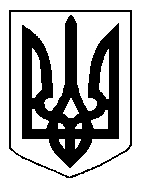 БІЛОЦЕРКІВСЬКА МІСЬКА РАДА	КИЇВСЬКОЇ ОБЛАСТІ	Р І Ш Е Н Н Явід  30 серпня  2018 року                                                                        № 2538-55-VIIПро придбання у комунальну власністьтериторіальної громади м. Біла Церкваоб’єкта нерухомого майнаРозглянувши подання міського голови Дикого Г.А., відповідно до статті 26 та статті 60 Закону України «Про місцеве самоврядування в Україні», Цивільного кодексу України, звіту про незалежну оцінку нежитлової будівлі літ. «А-5», загальною площею 4728,5 кв.м. від 10 липня 2018 року з метою належного та ефективного функціонування виконавчих органів Білоцерківської міської ради, міська рада вирішила:1. Придбати у комунальну власність територіальної громади м. Біла Церква право на будівництво адміністративно-торговельного комплексу відповідно до архітектурно-планувального завдання № 38 від 15 березня 2007 року, дозволу на виконання будівельних робіт № 78/07 від 06 листопада 2007 року та об’єкт нерухомого майна – незавершене будівництво нежитлової будівлі літ. «А-5» 76% готовності, загальною площею 4728,5 кв.м. розташованої за адресою: Київська область, місто Біла Церква, вул. Театральна, 5, (далі по тексту – Об’єкт незавершеного будівництва), який належить на праві приватної власності гр. Ходаківському Павлу Михайловичу та гр. Сокирко Наталії Григорівні, вартістю 23 955 763 (двадцять три мільйони дев’ятсот п’ятдесят п’ять тисяч сімсот шістдесят три) гривні 00 копійок, в тому числі ПДВ 3 992 627 (три мільйони дев’ятсот дев’яносто дві тисячі шістсот двадцять сім) гривень 17 копійок, визначеною за результатами незалежної оцінки станом на 10 липня 2018 року.2. Затвердити проект договору купівлі-продажу Об’єкта незавершеного будівництва зазначеного в п.1 рішення (додається).3. Доручити Виконавчому комітету Білоцерківської міської ради вживати заходів щодо оформлення купівлі-продажу зазначеного Об’єкта незавершеного будівництва відповідно до вимог чинного законодавства.4. Міському голові Дикому Г.А. підписати договір купівлі-продажу та необхідні документи, пов’язані з придбанням Об’єкта незавершеного будівництва.5. Міському фінансовому управлінню Білоцерківської міської ради передбачити у міському бюджеті на 2018 рік кошти на придбання зазначеного в п.1 рішення Об’єкта незавершеного будівництва. Головним розпорядником коштів визначити Виконавчий комітет Білоцерківської міської ради. 6. Передати зазначений в п.1 рішення Об’єкт незавершеного будівництва на баланс Виконавчого комітету Білоцерківської міської ради.7. Контроль за виконанням цього рішення покласти на постійну комісію міської ради з питань інвестицій, регуляторної політики, торгівлі, послуг та розвитку підприємництва, власності, комунального майна та приватизації.Міський голова 									Г. Дикий